Task 16 – BookshelvesInformation about the taskSkills assessed by the taskQuestionLevel of difficultyNational curriculum mathematical contextText typeQuestion types16. BookshelvesLow (Q16.1)Understand number and notation, algebra, calculate in a variety of ways.Short continuous text with diagram to interpret.Interpretation of diagram and calculation required for closed short answer.Thinking skills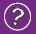 Literacy & communication skills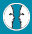 PlanAsking questionsActivating prior skills, knowledge and understandingGathering informationDetermining the process/method and strategyDevelop Generating and developing ideasThinking logically and seeking patternsConsidering evidence, information and ideasReflectReviewing the process/methodEvaluate own learning and thinkingReadingLocating, selecting and using              information using reading strategiesResponding to what has been readWritingOrganising ideas and informationWider communication skillsCommunicating informationPlanAsking questionsActivating prior skills, knowledge and understandingGathering informationDetermining the process/method and strategyDevelop Generating and developing ideasThinking logically and seeking patternsConsidering evidence, information and ideasReflectReviewing the process/methodEvaluate own learning and thinkingNumeracy Skills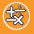 PlanAsking questionsActivating prior skills, knowledge and understandingGathering informationDetermining the process/method and strategyDevelop Generating and developing ideasThinking logically and seeking patternsConsidering evidence, information and ideasReflectReviewing the process/methodEvaluate own learning and thinkingUsing mathematical informationUsing numbersGathering informationCalculateUsing the number systemInterpret & present findingsRecording and interpreting data and presenting findings